УТВЕРЖДЕНприказомуправления образования БГОот 22.08.2023 № 206/1Состав оргкомитета школьного этапа олимпиады1.Иванова Н.В., начальник управления образования, председатель оргкомитета школьного этапа олимпиады2.Корякова М.Ю., главный специалист  управления образования, заместитель председателя оргкомитета школьного этапа олимпиады3.Садовникова З.Н., начальник отдела методического сопровождения МКУ «ЦСРСО и К БГО», член оргкомитета школьного этапа олимпиады4.Смирнова Л.М., руководитель муниципального ресурсного центра «Одаренные дети», член оргкомитета школьного этапа олимпиады5.Печеркина Т.И., главный специалист управления образования, член оргкомитета школьного этапа олимпиады6.Квиленкова Я.М., старший методист МКУ «ЦСРСО и К БГО», член оргкомитета школьного этапа олимпиады7. Кутявина  Т.Ю., руководитель БМАОУ СОШ № 1, член оргкомитета школьного этапа олимпиады8.Колпакова С.Б., руководитель БМАОУ СОШ № 2, член оргкомитета школьного этапа олимпиады9.Иовик Н.В., руководитель БМАОУ лицей № 3 «Альянс», член оргкомитета школьного этапа олимпиады10.Дорохин А.В., руководитель БМАОУ  «Гимназия № 5», член оргкомитета школьного этапа олимпиады11. Молочкова А.В., руководитель БМАОУ «Лицей № 7», член оргкомитета школьного этапа олимпиады12.Цуканов М.Ю., руководитель БМАОУ СОШ № 8, член оргкомитета школьного этапа олимпиады13.Туровцева И.Е., руководитель БМАОУ СОШ № 9, член оргкомитета школьного этапа олимпиады14.Гусева Н.А., руководитель БМАОУ СОШ № 10, член оргкомитета школьного этапа олимпиады15.Денисова А.Н., руководитель БМАОУ СОШ № 11, член оргкомитета школьного этапа олимпиады16. Шестакова Н.В., руководитель БМАОУ ООШ № 18, член оргкомитета школьного этапа олимпиады17.Ковалева И.Ю., руководитель БМАОУ СОШ № 21, член оргкомитета школьного этапа олимпиады18.Якорнова Н.А., руководитель БМАОУ СОШ №23, член оргкомитета школьного этапа олимпиады19.Киселева А.В., руководитель БМАОУ СОШ № 29 «Школа на твоем берегу», член оргкомитета школьного этапа олимпиады20.Григорьев Ю.И., руководитель БМАОУ ООШ № 30, член оргкомитета школьного этапа олимпиады21.Лылова О.В., руководитель БМАОУ СОШ № 32, член оргкомитета школьного этапа олимпиады22.Камаева В.И., руководитель БМАОУ СОШ № 33, член оргкомитета школьного этапа олимпиады23.Калинин М.О., руководитель БМАОУ СОШ № 55, член оргкомитета школьного этапа олимпиадыУТВЕРЖДЕН                                                             приказом управления образования БГОот 22.08.2023 № 206/1Состав жюри школьного этапа олимпиадыпо каждому общеобразовательному предметув Березовском городском округе  в 2023/2024 учебном годуУТВЕРЖДЕНприказом управления образования БГОот 22.08.2023 № 206/1Состав апелляционных комиссий школьного этапа олимпиадыв Березовском городском округе  в 2023/2024 учебном годуУТВЕРЖДЕНприказомуправления образования БГОот 22.08.2023 № 206/1                     График проведения школьного этапа олимпиадыв Березовском городском округе  в 2023/2024 учебном годуУТВЕРЖДЕНЫприказомуправления образования БГОот 22.08.2023 г. № 206/1Квоты победителей и призеров школьного этапа олимпиадыУТВЕРЖДЕНА приказомуправления        образованияот 22.08.3. № 206/1Инструкция для участников школьного этапа олимпиады при проведении на базе общеобразовательных организаций               Текст инструкции зачитывается организатором в аудитории перед выполнением участниками олимпиадных заданий по каждому общеобразовательному предмету. Организатору необходимо помнить, что олимпиада проводится в спокойной и доброжелательной обстановке.Уважаемые участники! Сегодня,(дата) во всех школах Березовского городского округа проходит школьный этап всероссийской олимпиады школьников по (назвать общеобразовательный предмет).Во время проведения олимпиады вы должны соблюдать Порядок проведения олимпиады, выполнять утвержденные требования к организации и проведению школьного этапа олимпиады по (общеобразовательному предмету) и указания организаторов. Во время выполнения олимпиадных работ участникам запрещается:-иметь при себе средства связи, электронно-вычислительную технику, справочные материалы, письменные заметки кроме тех, которые разрешены (зачитать из требований по общеобразовательному предмету разрешенные справочные материалы);-выносить из аудитории черновики,	олимпиадные	задания на бумажном или электронном носителях, фотографировать олимпиадные задания; пользоваться справочными материалами, кроме тех, которые разрешены (зачитать из требований по общеобразовательному предмету разрешенные справочные материалы); разговаривать, пересаживаться, обмениваться любыми материалами и предметами.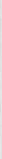 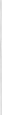 За нарушение указанных требований вы будете удалены из аудитории с лишением права участия в олимпиаде по (назвать общеобразовательный предмет) в текущем учебном году.При выполнении олимпиадных заданий вы можете пользоваться черновиком, который лежит у вас на столе, и личными канцелярскими принадлежностями (при выполнении на бумажных носителях). Черновики жюри не проверяются и не оцениваются.Результаты выполнения олимпиадных заданий будут оглашены (указать место, время).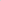 После оглашения результатов в случае несогласия с выставленными баллами вы можете подать апелляцию (письменное заявление) на имя председателя апелляционной комиссии школьного этапа олимпиады по общеобразовательному предмету с указанием причин. Апелляция подается(указать место,	время). По результатам рассмотрения апелляции апелляционная комиссия принимает решение об отклонении или удовлетворении апелляции и корректировке баллов. Решение апелляционной комиссии является окончательным и пересмотру не подлежит.Для выполнения заданий у вас естьминут. За 15 и 5 минут до окончания времени я сообщу вам об этом.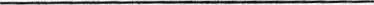 Прошу оформить титульный лист: указать выданный вам шифр участника в отведенном для этого месте (при выполнении на бумажных носителях). Персональные данные (фамилия, имя, отчество) указывать запрещается.Инструктаж	закончен. Перед	началом выполнения олимпиадных заданий, пожалуйста, внимательно прочитайте задания.Начало выполнения:(объявить время и зафиксировать на доске).Окончание выполнения:(объявить время и зафиксировать на доске).Вы можете приступать к выполнению олимпиадных заданий.Время, отведенное на инструктаж и оформление титульных листов, в общее время выполнения олимпиадных заданий не включается.За 15 минут до окончания выполнения олимпиадных заданий необходимо объявить:-До окончания выполнения олимпиадных заданий осталось 15 минут.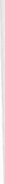 -Не забывайте переносить ответы из черновиков	в	бланки для выполнения олимпиадных заданий (при выполнении на бумажных носителях).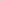 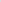 За 5 минут до окончания выполнения олимпиадных заданий необходимо объявить:-До окончания выполнения олимпиадных заданий осталось 5 минут.-Проверьте, все ли ответы вы перенесли из черновиков в бланки для выполнения олимпиадных заданий (при выполнении на бумажных носителях).По окончании выполнения олимпиадных заданий необходимо объявить:Выполнение олимпиадных заданий окончено.      Организатор в аудитории осуществляет сбор текстов (бланков) олимпиадных заданий, бланков с выполненными олимпиадными заданиями, черновиков с рабочих мест участников в организованном порядке (при выполнении на бумажных носителях)УТВЕРЖДЕНА приказомуправления        образованияот 22.08.2023 г. № 206/1Инструкция для участников школьного этапа олимпиадыпри выполнении олимпиадных заданий дома     Участники должны быть ознакомлены с инструкцией не позднее 3 рабочих дней до начала школьного этапа.                                             Уважаемые участники! Во время проведения олимпиады вы должны соблюдать Порядок проведения олимпиады, выполнять утвержденные требования к организации и проведению школьного этапа олимпиады по общеобразовательным предметам. Школьный этап олимпиады проводится в соответствии с графиком, утвержденным приказом управления образования Березовского городского округа. Выполнение олимпиадных заданий дома осуществляется с использованием собственных технических средств обучающегося. Рекомендуемое время выполнения олимпиадных заданий: 8:00-10:00. Участие в олимпиаде не освобождает от учебных занятий по расписанию, которое составлено с учетом проведения олимпиады. В исключительных случаях допускается выполнение олимпиадных заданий до 20:00 (по согласованию с родителями).Требования к порядку выполнения заданий школьного этапа олимпиады по каждому предмету и классу публикуются в сети «Интернет» на официальном сайте Образовательного центра «Сириус» https://siriusolymp.ru/ и ГАОУ ДПО СО «Институт развития образования» https://vsosh.irro.ru. Требования определяют время, отведенное на выполнение заданий, комплекты заданий по классам (параллелям), наличие или отсутствие аудио- и видеофайлов.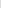 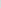 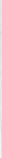 Заранее необходимо подготовить рабочее место для выполнения олимпиадных заданий: бумагу для записей, пишущие принадлежности, технические средства (персональный компьютер), а также проверить техническую готовность компьютерного оборудования и надежность работы сети «Интернет».Образовательные организации получают доступ к индивидуальным кодам / учетным записям участников олимпиады и информируют о них участников в порядке, установленном операторами платформ«Сириус.Курсы» и https://vsosh.irro.ru.Участники олимпиады получают доступ к своим результатам в порядке, установленном операторами платформ «Сириус.Курсы» и https://vsosh.irro.ru.Доступ к заданиям предоставляется участникам:по 6 предметам в течение одного дня, указанного в графике школьного этапа олимпиады, в период с 8:00 до 20:00;по 18 предметам — в течение трех календарных дней, начиная со дня, указанного в графике, в период с 8:00 первого дня до 20:00 третьего дня.Вход участника в тестирующую систему «Сириус.Курсы» осуществляется по индивидуальному коду (для каждого предмета отдельный код), который направляется (дистанционно выдается) каждому участнику в общеобразовательной организации. Этот индивидуальный код предоставляет участнику также доступ к его результатам после завершения олимпиады. Учетная запись для платформы https://vsosh.irro.ru единая для всех предметов всех параллелей. Инструкция о порядке доступа в тестирующую систему публикуется на официальном сайте ГАОУ ДПО СО «ИРО».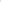 Время, отведенное на выполнение заданий для каждого общеобразовательного предмета и класса, указывается непосредственно в тексте заданий. Участник олимпиады может приступить к выполнению заданий, начиная с 8:00. Выполненная работа должна быть сдана участником до окончания отведенного времени на выполнение. В случае, если работа не была сдана участником до окончания отведенного времени на выполнение, несданная работа будет автоматически принята в систему и направлена на проверку. Участники выполняют олимпиадные задания индивидуально и самостоятельно. Запрещается коллективное выполнение олимпиадных заданий, использование посторонней помощи.Вопросы участников школьного этапа олимпиады по техническим ошибкам, связанным с оценкой олимпиадной работы или подсчетом баллов, принимаются в течение двух календарных дней после публикации результатов олимпиады по соответствующему общеобразовательному предмету и классу по процедуре, описанной на официальном сайте Образовательного центра «Сириус» и официальном сайте ГАОУ ДПО СО«ИРО», вопросы участников будут рассмотрены и технические ошибки будут устранены в случае их подтверждения не позднее семи календарных дней после поступления.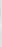 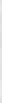 Предварительные результаты школьного этапа олимпиады будут публиковаться по графику, размещенному на сайте Образовательного центра «Сириус» и на сайте ГАОУ ДПО СО «ИРО».Под индивидуальным кодом, под которым обучающиеся принимали участие в школьном этапе олимпиады, на сайте https://siriusolymp.ru/ и по учетным данным на сайте https://vsosh.irro.ru можно будет узнать: 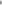 максимальные баллы и набранные участником баллы по каждому заданию;ответы участника, которые были отправлены на проверку; правильные ответы.Вопросы по решениям задач и вопросы технического характера (техническая апелляция) о не засчитанном ответе, совпадающим с верным, участники задают членам жюри олимпиады в общеобразовательной организации.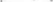 УТВЕРЖДЕНЫприказом управления образования БГОот 22.08.2023 № 206/1Требования к проведению школьного этапа олимпиадыШкольный этап олимпиады проводится в соответствии с Порядком проведения всероссийской олимпиады школьников, утвержденным приказом Министерства просвещения Российской Федерации от 27 ноября 2020 г. № 678.Школьный этап олимпиады для обучающихся пройдет по графику с 13 сентября по 28 октября, утвержденном приказом управления образования Березовского городского округа:По 18 общеобразовательным предметам: география, иностранный язык(английский, немецкий, французский, испанский, китайский, итальянский), искусство (мировая художественная культура), история, литература, обществознание, основы безопасности жизнедеятельности, право, русский язык, технология, физическая культура, экология, экономика) с использованием информационно-коммуникационных технологий на платформе ИРО Свердловской области — https:l/vsosh.irro.ru/public/codelindex.php;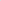 По 6 общеобразовательным предметам (математика, информатика, химия биология, астрономия, физика) с использованием информационного ресурса «Онлайнкурсы Образовательного центра «Сириус» - https://siriusolymp.ru/.Обучающиеся 4 классов смогут принять участие в олимпиаде по двум общеобразовательным предметам (русский язык, математика).            3.Доступ к заданиям с использованием дистанционных технологий предоставляется участникам в течение одного дня, указанного в графике проведения школьного этапа олимпиады, в период с 8:00 до 20:00 по местному времени.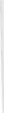 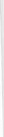 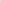 Для подготовки и проведения очного тура олимпиад, на сайте support.gia.ru опубликованы инструкции «Управление кодами участников очного тура олимпиад», «Инструкция по работе с региональной базой данных олимпиад».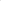 Участники школьного этапа олимпиады вправе выполнять олимпиадные задания, разработанные для более старших классов по отношению к тем, в которых они проходят обучение.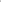 Вход участника в тестирующую систему осуществляется по индивидуальному коду (для каждого предмета отдельный код). Индивидуальный код выдается каждому участнику образовательной организацией, в которой он проходит обучение. Также участникам предоставляется возможность самостоятельно получить код доступа в тестирующую систему. Индивидуальный код предоставляет участнику также доступ к результатам выполнения олимпиадной работы. Инструкция о порядке самостоятельного получения индивидуального кода и порядке доступа в тестирующую систему публикуется на официальных сайтах https://vsosh.irro.ru/public/code/index.php, https://siriusolymp.ru/.Время, отведенное на выполнение заданий для каждого общеобразовательного предмета и класса, указывается непосредственно в тексте заданий, а также публикуется на официальных сайтах https:l/vsosh.irro.ru/public/codelindex.php, https://siriusolymp.ru/. Участник олимпиады может приступить к выполнению заданий в любое время, начиная с 8:00 по местному времени. Выполненная работа должна быть сдана участником до окончания отведенного времени на выполнение, но не позднее 20:00 по местному времени.В случае если работа не была сдана участником до окончания времени, отведенного на выполнение, несданная работа будет автоматически принята в систему и направлена на проверку.Все несданные в 20:00 по местному времени последнего дня работы будут автоматически приняты в систему и направлены на проверку.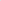 Требования к порядку выполнения заданий школьного этапа олимпиады по данному предмету и классу публикуются на официальных сайтах https://vsosh.irro.ru/public/code/index.php, https://siriusolymp.ru/. не позднее, чем за 14 календарных дней до даты проведения олимпиады. Требования определяют:время, отведённое на выполнение заданий;комплекты заданий по классам (параллелям);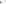 наличие или отсутствие аудио- и видеофайлов.Участники выполняют олимпиадные задания индивидуально и самостоятельно. Запрещается коллективное выполнение олимпиадных заданий, использование посторонней помощи (родителей (законных представителей), педагогов, поиск информации в сети Интернет).Образовательные организации получают доступ к индивидуальным кодам участников не позднее, чем за 5 календарных дней до даты проведения олимпиады в соответствии с инструкцией на официальном сайте.Задания с использованием дистанционных технологий олимпиады проверяются автоматически посредством тестирующей системы. Оценивание происходит в соответствии с критериями оценивания, разработанными составителями заданий.Задания очного тура проверяются жюри школьного этапа олимпиады в соответствии с инструкцией к заданиям.Участники олимпиады с применением дистанционных технологий получают доступ к своим результатам в срок не позднее 7 календарных дней после даты проведения олимпиады в соответствии с инструкцией на официальных сайтах https://vsosh.irro.ru/public/code/index.php, https://siriusolymp.ru/. олимпиады.Вопросы участников олимпиады по техническим ошибкам, связанным с оценкой олимпиадной работы или подсчетом баллов, принимаются в течение 2 календарных дней после публикации результатов олимпиады по соответствующему общеобразовательному предмету и классу по процедуре, описанной на официальном сайте. Технические ошибки, связанные с оценкой олимпиадной работы или подсчетом баллов, устраняются в случае их подтверждения в срок не позднее 7 календарных дней после публикации результатов.Вопросы участников олимпиады, связанные с оценкой олимпиадной работы или подсчетом баллов, принимаются региональным координатором в течение 3 календарных дней после публикации предварительных результатов олимпиады по соответствующему общеобразовательному предмету и классу. Рассмотрение вопросов участников происходит согласно порядку, опубликованному на официальном сайте олимпиады. В случае, если ответ на вопрос участника подразумевает расширение множества верных ответов и необходимость перепроверки его работы, то происходит пересчёт баллов всех участников, учитывая новое множество верных ответов. Апелляции по вопросам содержания и структуры олимпиадных заданий, критериев и методики оценивания их выполнения не принимаются и не рассматриваются.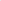 Окончательные результаты школьного этапа олимпиады по каждому общеобразовательному предмету подводятся независимо для каждого класса по истечении 14 календарных дней со дня проведения олимпиады и направляются в образовательные организации.ФИО члена жюриДолжность № ООСостав жюри по английскому языкуСостав жюри по английскому языкуСостав жюри по английскому языкуШабельникова    Ирина Владимировна,председатель жюриУчитель английского языка55Закирова  Гульшат РазифовнаУчитель английского языка1Алексеева Ксения АлександровнаУчитель английского языка1Артур Арина АлександровнаУчитель английского языка2Ковалик     Наталья ЛеонидовнаУчитель английского языка2Мантуров Денис ЛеонидовичУчитель английского языка3Бутрим Максим АртуровичУчитель английского языка3Земцова Наталья ВитальевнаУчитель английского языка5Орликова Евгения АлександровнаУчитель английского языка5Гаврилова Любовь НиколаевнаУчитель английского языка5Сулейманова Севиндж АлиджафаровнаУчитель английского языка7Ягодина Екатерина АлександровнаУчитель английского языка7Трегубова Мария АндреевнаУчитель английского языка7Кобзева Надежда ВладимировнаУчитель английского языка9Базавиева Раушания БорисовнаУчитель английского языка9Комаровских Елена АлександровнаУчитель английского языка9Остапчук Динара Кашифовна, секретарь жюриУчитель английского языка10Другова Нина ВладимировнаУчитель английского языка10Набокова Светлана АлександровнаУчитель английского языка11Горячкина Юлия ВладимировнаУчитель английского языка23Будаева Дарья ВячеславовнаУчитель английского языка23Неверов Александр АлександровичУчитель английского языка29Гилязова Татьяна ВалерьевнаУчитель английского языка29Рукавишникова Ксения АлександровнаУчитель английского языка29Закирова Гульшат РазифовнаУчитель английского языка32Вопилова Светлана ИгоревнаУчитель английского языка33Красноперова Наталья НиколаевнаУчитель английского языка33Патрушева Лилия РаильевнаУчитель английского языка55Мухачева Анастасия ВладимировнаУчитель английского языка55Главатских Елена АлександровнаУчитель английского языка55Орлова Марина ВладимировнаУчитель английского языка55Состав жюри по астрономииСостав жюри по астрономииСостав жюри по астрономииЛеонова Марина Викторовна, председатель жюриУчитель физики7Сурина Инга Викторовна Учитель физики2Могильникова Наталья ВикторовнаУчитель физики3Мундякова Татьяна Евгеньевна, секретарь жюриУчитель физики8Малышева Любовь НколаевнаУчитель физики9Михайлова Ольга БорисовнаУчитель физики21Крюкова Дарья ЭдуардовнаУчитель физики29Ермолина Анастасия СергеевнаУчитель физики, астрономии32Прошкина Елена СергеевнаУчитель физики55Состав жюри по биологииСостав жюри по биологииСостав жюри по биологииКривогузова Оксана Валерьевна, председатель жюриУчитель биологии1Долгих Маргарита Владимировна, секретарь жюриУчитель биологии2Ворошилова Татьяна АнатольевнаУчитель биологии3Зверева Анна НиколаевнаУчитель биологии5Пепелева Елена СергеевнаУчитель биологии7Байрашева Таисия НиколаевнаУчитель биологии, химии 8Бушкова Елена ВитальевнаУчитель биологии9Ивакина Юлия ЕвгеньевнаУчитель биологии, химии11Костромина Ирина ВикторовнаУчитель биологии21Сутуло Татьяна АлександровнаУчитель биологии29Степанова Елена ГеннадьевнаУчитель биологии30Большедворова Наталья  ВитальевнаУчитель биологии32Балова Светлана ИвановнаУчитель биологии, географии33Кунгурова Наталья ВасильевнаУчитель биологии, географии33Евсеев Александр АндреевичУчитель биологии55Состав жюри по географииСостав жюри по географииСостав жюри по географииПопова Елена Викторовна, председатель жюриУчитель географии5Назаренко Евгений НиколаевичУчитель физики2Бирюлина Людмила ВикторовнаУчитель географии3Максимов Леонид ВладимировичУчитель географии3Чигвинцева Дарья СергеевнаУчитель географии3Пустовалова Надежда ВладимировнаУчитель географии5Плизга Светлана НиколаевнаУчитель географии7 Гордеева Людмила ВикторовнаУчитель географии9Дороцких Татьяна ВладимировнаУчитель географии10 Костромина Ирина ВикторовнаУчитель географии21Павлова Елена АлександровнаУчитель географии23Сакулина Алла КонстантиновнаУчитель географии29Веде Ирина ВикторовнаУчитель географии32Кунгурова Наталья ВасильевнаУчитель географии33 Балова Светлана ИвановнаУчитель географии33Оськина Алла СергеевнаУчитель географии55Состав жюри по информатикеСостав жюри по информатикеСостав жюри по информатикеВиноградова Елена Леонидовна, председатель жюриУчитель информатики2Смердова Елена ЮрьевнаУчитель информатики1Шарычев Иван АлексеевичУчитель информатики3Гусева Вера ВасильевнаУчитель информатики5Ослина Елена Викторовна Учитель информатики5Терещенко Татьяна ФёдоровнаУчитель информатики7Шмакова Елена ИвановнаУчитель информатики7Тункина Ирина Васильевна, секретарь жюриУчитель информатики9Шишкану Наталья АндреевнаУчитель информатики10Жуйков Дмитрий СергеевичУчитель информатики21Свалова Татьяна АндреевнаУчитель информатики29Берлач Мария АлександровнаУчитель информатики29Фалалеева Наталья СтаниславовнаУчитель информатики32Силионов Сергей Вячеславович Учитель информатики55Закирова Дина ВадимовнаУчитель информатики55Состав жюри по искусствуСостав жюри по искусствуСостав жюри по искусствуЗавойская Галина Евгеньевна, председатель жюриУчитель МХК5Перминова Лариса ГеннадьевнаУчитель музыки3Попова Елизавета ВадимовнаУчитель МХК2Лашина Анастасия Александровна Учитель  музыки5Бабий  Валентина ВладимировнаУчитель ИЗО7Плотникова  Алена Павловна, секретарь жюриУчитель  МХК9Губаева Наталья ВладимировнаУчитель  МХК21Квасова Алена НиколаевнаУчитель МХК29Большедворова Наталья ВитальевнаУчитель МХК32Казанцева Марина СергеевнаУчитель  ИЗО33Кинзябаева Галина АнатольевнаУчитель  ИЗО55Состав жюри по историиСостав жюри по историиСостав жюри по историиИзмоденова Надежда Владимировна. председатель жюриУчитель истории, обществознания, права7Степченкова Марина АлександровнаУчитель истории, обществознания, права1Бакиева Юлия НиколаевнаУчитель истории, обществознания, права, экономики1Петряева Надежда СергеевнаУчитель истории, обществознания, права2Прохорова Галина АлександровнаУчитель истории, обществознания, права2Политов Александр ПетровичУчитель истории, обществознания, права3Максимов Леонид ВладимировичУчитель истории3Милаков Константин СергеевичУчитель истории3Шпица Анастасия СергеевнаУчитель истории, обществознания, права5Валтухова Вера Борисовна Учитель истории, обществознания, права5Гуляев Андрей Борисович Учитель истории, обществознания, права5Дерябина Галина ГеннадьевнаУчитель истории, обществознания, права7Головашов Александр ВладимировичУчитель истории, обществознания8Попонина Наталья ИвановнаУчитель истории, обществознания, права9Дунаева Галина ИвановнаУчитель истории, обществознания9Куандыкова Самал ИсембаевнаУчитель истории21Горячкина Юлия ВладимировнаУчитель истории, обществознания, права23Матвеева Лариса ЕвгеньевнаУчитель истории, обществознания, права23Матвиенко Наталья СергеевнаУчитель истории, обществознания29Неверова Алина МихайловнаУчитель истории, обществознания29Атаев Назар Курбанович Учитель истории, обществознания2Касаткин Валерий АнатольевичУчитель истории, обществознания, права32Кротова Юлия Александровна, секретарь жюриУчитель истории, обществознания, права33Цепаева Наталья ВладимировнаУчитель истории, обществознания33Пихтелев Данил ИвановичУчитель истории, обществознания55Состав жюри по литературеСостав жюри по литературеСостав жюри по литературеГрехова Ольга Александровна, председатель жюриУчитель русского языка и литературы33Малецкая Татьяна АнатольевнаУчитель русского языка и литературы1Чуприянова Лидия НиколаевнаУчитель русского языка и литературы2Тонкова Ирина ВасильевнаУчитель русского языка и литературы3Чусовитина Наталья Викторовна, секретарь жюриУчитель русского языка и литературы3Краскова Ирина ВасильевнаУчитель русского языка и литературы5Никитина Ольга ВладимировнаУчитель русского языка и литературы5Дорохина Наталья Анатольевна Учитель русского языка и литературы5Раевская Ольга ВикторовнаУчитель русского языка и литературы5Шангина Ирина Владимировна Учитель русского языка и литературы5Якимова Наталья ВитальевнаУчитель русского языка и литературы5Трофимова Наталья СтаниславовнаУчитель русского языка и литературы5Авдеева Марина ВладимировнаУчитель русского языка и литературы7Григорьева Ирина ГеннадьевнаУчитель русского языка и литературы7Федосеева Дарья АлександровнаУчитель русского языка и литературы8Сергеева Анна АнатольевнаУчитель русского языка и литературы9Новикова Елена ВикторовнаУчитель русского языка и литературы9Лопухова Лариса СергеевнаУчитель русского языка и литературы10Меньшина Юлия МихайловнаУчитель русского языка и литературы10Миргородская Алла АлександровнаУчитель русского языка и литературы11Леонтьева Лариса ЛьвовнаУчитель русского языка и литературы21Хохлова Ольга ВячеславовнаУчитель русского языка и литературы23Кузнецова Милана ВикторовнаУчитель русского языка и литературы29Коротовских Ольга АлександровнаУчитель русского языка и литературы29Богачева Татьяна ИвановнаУчитель русского языка и литературы30Щеблыкина Наталья ВладимировнаУчитель русского языка и литературы32Шевченко Ирина НиколаевнаУчитель русского языка и литературы33Моровова Елена ГеннадьевнаУчитель русского языка и литературы33Силионова Юлия АндреевнаУчитель русского языка и литературы55Состав жюри по математикеСостав жюри по математикеСостав жюри по математикеЗаузолкова Марина Дмитриевна, председатель жюриУчитель математики5Молчанова Валентина ГригорьевнаУчитель математики1Кондратьева Ирина Геннадьевна      Учитель математики2Климова Александра ВалерьевнаУчитель математики2Вараксина Татьяна ГеоргиевнаУчитель математики3Ахметшина Эльвира Анатольевна, секретарь жюриУчитель математики2Сидорова Тамара ВалерьевнаУчитель математики3Шитова Римма Раильевна              Учитель математики5Аваева Татьяна АнатольевнаУчитель математики5Суслова Людмила Васильевна          Учитель математики5Теткина Наталья ВикторовнаУчитель математики5Власова Елена СтаниславовнаУчитель математики5Архипова Лидия ИвановнаУчитель математики7Комарова Марина ЮрьевнаУчитель математики7Дубаневич Светлана Викторовна        Учитель математики7Торболова Жанна Сергеевна Учитель математики7Кузякова Татьяна АлександровнаУчитель математики8Сырцова Ольга ЕвгеньевнаУчитель математики9Бердникова Наталья ЮрьевнаУчитель математики9Сенченко Татьяна ИвановнаУчитель математики9Волкова Надежда СергеевнаУчитель математики10Маркова Наталья ФаисовнаУчитель математики10Матюшко Наталья ИвановнаУчитель математики21Слобожанинова Алевтина ИвановнаУчитель математики23Демарчук Светлана СергеевнаУчитель математики29Чебанова Елена АлександровнаУчитель математики29Кшимовская Ольга АлександровнаУчитель математики32Тренева Алёна АлександровнаУчитель математики33Шуколюкова Галина ЛеонидовнаУчитель математики33Титова Ольга ЮрьевнаУчитель математики55Бычина Александра ПавловнаУчитель математики55Состав жюри по немецкому языкуСостав жюри по немецкому языкуСостав жюри по немецкому языкуГайдучкова Ирина Ивановна, председатель жюриУчитель немецкого языка3Нигматзянова Марзема Мубараковна, секретарь жюриУчитель немецкого языка2Тренихина Ольга Николаевна, секретарь жюриУчитель немецкого языка5Денисенко Елена АлексеевнаУчитель немецкого языка5Гладких Ирина ДмитриевнаУчитель немецкого языка7Состав жюри по основам безопасности жизнедеятельностиСостав жюри по основам безопасности жизнедеятельностиСостав жюри по основам безопасности жизнедеятельностиСкворцова Любовь Геннадьевна, председатель жюриУчитель ОБЖ11Кошелев Павел ЮрьевичУчитель ОБЖ, физической культуры1Великий Игорь МихайловичУчитель ОБЖ, физической культуры2Игошина Елена ИосифовнаУчитель ОБЖ,55Шахов Егор АлександровичУчитель физической культуры3Зоммер Ольга КонстантиновнаУчитель ОБЖ3Дорохина Маргарита Дмитриевна Учитель ОБЖ5Козин Анатолий НиколаевичУчитель физической культуры, ОБЖ7Каримова Мария ВалерьевнаУчитель ОБЖ, физической культуры8Зыков Никита АлександровичУчитель ОБЖ9Наумова Лидия АлександровнаУчитель ОБЖ21Чернышев Олег ПетровичУчитель ОБЖ23Ермакова Наталья Владимировна, секретарь жюриУчитель ОБЖ29Ермолин Константин ВикторовичУчитель ОБЖ32Бронских Александр ВикторовичУчитель ОБЖ33Состав жюри по обществознаниюСостав жюри по обществознаниюСостав жюри по обществознаниюПетряева Надежда Сергеевна, председатель жюриУчитель истории, обществознания, права2Курмачева Ирина АлександровнаУчитель истории, обществознания1Бакиева Юлия НиколаевнаУчитель истории, обществознания, права, экономики1Прохорова Галина АлександровнаУчитель истории, обществознания, права2Политов Александр ПетровичУчитель истории, обществознания, права3Милаков Константин СергеевичУчитель истории, обществознания3Валтухова Вера БорисовнаУчитель истории, обществознания, права5Гуляев Андрей БорисовичУчитель истории, обществознания, права5Дерябина Галина ГеннадьевнаУчитель истории, обществознания, права7Измоденова Надежда ВладимировнаУчитель истории, обществознания, права7Дунаева Галина ИвановнаУчитель обществознания9Головашов Александр Владимирович Учитель истории, обществознания8Попонина Наталья ИвановнаУчитель истории, обществознания, права9Куандыкова Самал ИсембаевнаУчитель истории, обществознания, права21Матвеева Лариса ЕвгеньевнаУчитель истории, обществознания, права23Атаев Назар Курбанович Учитель истории, обществознания2Матвиенко Наталья СергеевнаУчитель истории, обществознания29Касаткин Валерий АнатольевичУчитель истории, обществознания, права32Кротова Юлия АлександровнаУчитель истории, обществознания33Цепаева Наталья ВладимировнаУчитель истории, обществознания, права33Ушаков Евгений ВикторовичУчитель истории, обществознания, права55Состав жюри по правуСостав жюри по правуСостав жюри по правуСтепченкова Марина Александровна, председатель жюриУчитель истории, обществознания1Курмачева Ирина АлександровнаУчитель истории, обществознания1Бакиева Юлия НиколаевнаУчитель истории, обществознания, права, экономики1Прохорова Галина АлександровнаУчитель истории, обществознания, права2Петряева Надежда СергеевнаУчитель истории, обществознания, права2Политов Александр ПетровичУчитель истории, обществознания, права3Шпица Анастасия СергеевнаУчитель истории, обществознания, права5Валтухова Вера БорисовнаУчитель истории, обществознания, права5Гуляев Андрей БорисовичУчитель истории, обществознания, права5Дерябина Галина ГеннадьевнаУчитель истории, обществознания, права7Измоденова Надежда ВладимировнаУчитель истории, обществознания, права7Попонина Наталья ИвановнаУчитель истории, обществознания, права9Куандыкова Самал ИсембаевнаУчитель истории, обществознания, права21Горячкина Ирина Владимировна, секретарь жюриУчитель истории, обществознания, права23Атаев Назар Курбанович Учитель истории, обществознания2Матвиенко Наталья СергеевнаУчитель истории, обществознания29Касаткин Валерий АнатольевичУчитель истории, обществознания, права32Кротова Юлия АлександровнаУчитель истории, обществознания33Цепаева Наталья ВладимировнаУчитель истории, обществознания, права33Ушаков Евгений ВикторовичУчитель истории, обществознания, права55Состав жюри по русскому языкуСостав жюри по русскому языкуСостав жюри по русскому языкуСавченко Наталья Александровна, председатель жюриУчитель русского языка и литературы2Калашникова Татьяна ЛьвовнаУчитель русского языка и литературы1Малецкая Татьяна АнатольевнаУчитель русского языка и литературы1Мыльникова Марина ВикторовнаУчитель русского языка и литературы2Ефремова Наталья ВладимировнаУчитель русского языка и литературы2Голикова Елена Валерьевна, секретарь жюриУчитель русского языка и литературы55Чусовитина Наталья ВикторовнаУчитель русского языка и литературы3Дорохина Наталья АнатольевнаУчитель русского языка и литературы5Никитина Ольга ВладимировнаУчитель русского языка и литературы5Якимова Наталья ВитальевнаУчитель русского языка и литературы5Краскова Ирина ВасильевнаУчитель русского языка и литературы5Шангина Ирина ВасильевнаУчитель русского языка и литературы5Тимофеева Наталья СтаниславовнаУчитель русского языка и литературы5Раевская Ольга ВикторовнаУчитель русского языка и литературы5Смирнова Лариса МихайловнаУчитель русского языка и литературы7Отпущенкова Светлана ВладимировнаУчитель русского языка и литературы8Тимофеева Наталья СергеевнаУчитель русского языка и литературы9Новикова Елена ВикторовнаУчитель русского языка и литературы9Григорьева Анна АнатольевнаУчитель русского языка и литературы9Лопухова Лариса СергеевнаУчитель русского языка и литературы10Меньшина Юлия МихайловнаУчитель русского языка и литературы 10Миргородская Алла АлександровнаУчитель русского языка и литературы11Леонтьева Лариса ЛьвовнаУчитель русского языка и литературы21Хохлова Ольга ВячеславовнаУчитель русского языка и литературы23Коротовских Ольга АлександровнаУчитель русского языка и литературы29Расулова Мария АнатольевнаУчитель русского языка и литературы29Кузнецова Милана ВикторовнаУчитель русского языка и литературы29Богачева Татьяна ИвановнаУчитель русского языка и литературы30Щеблыкина Наталья ВладимировнаУчитель русского языка и литературы32Грехова Ольга АлександровнаУчитель русского языка и литературы33Моровова Елена ГеннадьевнаУчитель русского языка и литературы33Шевченко Ирина НиколаевнаУчитель русского языка и литературы33Состав жюри по технологииСостав жюри по технологииСостав жюри по технологииБелоносова Елена Евгеньевна, председатель жюриУчитель технологии7Турышева Татьяна ВикторовнаУчитель технологии1Синигаев Виталий ВладимировичУчитель технологии2Бендер Любовь Артуровна, секретарь жюриУчитель технологии3Ищенко Галина ВалентиновнаУчитель технологии5Кружкова Евгения АнатольевнаУчитель технологии5Кузнецов Александр Александрович Учитель технологии7Каримова Мария ВалерьевнаУчитель технологии9Иванова Екатерина Сергеевна, секретарь жюриУчитель технологии9Русакова Мария СергеевнаУчитель технологии9Васляев Виталий АлександровичУчитель технологии10Губаева Наталья ВладимировнаУчитель технологии21Жуйков Дмитрий СергеевичУчитель технологии21Чепикова Тамара ВасильевнаУчитель технологии29Мазарова Анастасия ГеннадьевнаУчитель технологии30Телякова Мария СергеевнаУчитель технологии33Першке Людмила АлександровнаУчитель технологии55Емельянова Наталия АлександровнаУчитель технологии55Состав жюри по физикеСостав жюри по физикеСостав жюри по физикеМогильникова Наталья Викторовна, председатель жюриУчитель физики3Тумашова Ираида ПавловнаУчитель физики1Бучнева Ольга ЛеонидовнаУчитель физики2Сурина Инга ВикторовнаУчитель физики2Теткина Наталья ВикторовнаУчитель физики5Леонова Марина ВикторовнаУчитель физики7Гагарина Наталья АлександровнаУчитель физики7Огорелков Иван НиколаевичУчитель физики7Мундякова Татьяна ЕвгеньевнаУчитель физики8Самокрутова Назила ХатиповнаУчитель физики9Малышева Любовь Николаевна, секретарь жюриУчитель физики9Михайлова Ольга БорисовнаУчитель физики21Крюкова Дарья ЭдуардовнаУчитель физики2Ермолина Анастасия СергеевнаУчитель физики32Прошкина Елена СергеевнаУчитель физики55Состав жюри по физической культуреСостав жюри по физической культуреСостав жюри по физической культуреКраснова Марина Викторовна, председатель жюриУчитель физической культуры1Кошелев Павел ЮрьевичУчитель физической культуры, ОБЖ1Куликова Светлана Юрьевна, секретарь жюриУчитель физической культуры2Шахматова Светлана МихайловнаУчитель физической культуры2Немытова Валентина МихайловнаУчитель физической культуры8Печеницин Алексей Степанович Учитель физической культуры3Шахов Егор АлександровичУчитель физической культуры3Неволин Андрей АлексеевичУчитель физической культуры3Грудина Арина АндреевнаУчитель физической культуры5Крапивко Дмитрий ПавловичУчитель физической культуры5Грудина Арина АндреевнаУчитель физической культуры5Козин Анатолий НиколаевичУчитель физической культуры7Пылаев Матвей Владиславович Учитель физической культуры9Баешко Елена ВикторовнаУчитель физической культуры9Шипицина Ольга ВасильевнаУчитель физической культуры9Неустроева Виктория ЕвгеньевнаУчитель физической культуры9Морошкина Алёна РанусовнаУчитель физической культуры10Емельянова Нина ВикторовнаУчитель физической культуры10Скворцова Любовь ГеннадьевнаУчитель физической культуры11Ваганова Надежда ВалентиновнаУчитель физической культуры21Сибиряков Юрий ВладимировичУчитель физической культуры23Гималов Виль ХарисовичУчитель физической культуры29Рябченских Ольга ВладимировнаУчитель физической культуры30Баталова Вера Петровна Учитель физической культуры32Бронских Александр ВикторовичУчитель физической культуры33Бедулев Евгений ПетровичУчитель физической культуры33Щербакова Анастасия ВикторовнаУчитель физической культуры55Каминник Антон АлександровичУчитель физической культуры55Состав жюри по китайскому, испанскому, итальянскому, французскому языкамСостав жюри по китайскому, испанскому, итальянскому, французскому языкамСостав жюри по китайскому, испанскому, итальянскому, французскому языкамСмирнова Лариса Михайловна, председатель жюриУчитель русского языка7Гладких Ирина ДмитриевнаУчитель французского языка7Ягодина Екатерина АлександровнаУчитель французского, английского языков7Гайдучкова Ирина ИвановнаУчитель французского, немецкого языков3Комаровских Елена Александровна, секретарь жюриУчитель французского языка9Неверов Александр АлександровичУчитель итальянского языка29Состав жюри по химииСостав жюри по химииСостав жюри по химииБекенова Ирина Леонидовна, председатель жюриУчитель химии3Ворошилова Татьяна АнатольевнаУчитель химии3Курочкин Алексей СергеевичУчитель химии2Калашникова Нина Алексеевна Учитель химии5Воробьева Ольга Николаевна    Учитель химии7Байрашева Таисия НиколаевнаУчитель химии8Аржанова Оксана ВикторовнаУчитель химии10Костромина Ирина Викторовна, секретарь жюриУчитель химии21Красикова Юлия ОлеговнаУчитель химии23Веде Ирина ВикторовнаУчитель химии32Канусик Наталья ЮрьевнаУчитель химии33Ахматнуров Роман ИлдусовичУчитель химии55Состав жюри по экологииСостав жюри по экологииСостав жюри по экологииПепелева Елена Сергеевна, председатель жюриУчитель биологии7Курочкин Алексей СергеевичУчитель географии2Могильникова Наталья ВикторовнаУчитель физики, экологии3Ворошилова Татьяна АнатольевнаУчитель экологии, химии, биологии3Байрашева Таисия НиколаевнаУчитель биологии, химии 8Костромина Ирина Викторовна Учитель биологии21Степанова Елена Геннадьевна, секретарь жюриУчитель биологии30Веде Ирина Викторовна Учитель биологии, экологии32Состав жюри по экономикеСостав жюри по экономикеСостав жюри по экономикеВалтухова Вера Борисовна, председатель жюриУчитель обществознания, права, экономики5Ковалева Ольга СергеевнаУчитель обществознания, права, экономики5Белоносова Елена ЕвгеньевнаУчитель экономики7Бакиева Юлия Николаевна, секретарь жюриУчитель экономики32Казанцева Марина СергеевнаУчитель экономики33Пихтелев Данил ИвановичУчитель обществознания, права, экономики55Образовательная организация Ф.И.О. члена апелляционной комиссииБМА ОУ СОШ № 11. Кривогузова Оксана Вальерьевна– председатель апелляционной комиссии2.Ятнина Елена Васильевна3. Степченкова Марина Александровна4.Кудреватых Татьяна Георгиевна5.Закирова Гульшат РазифовнаБМА ОУ СОШ № 21.Долгих Маргарита Владимировна– председатель апелляционной комиссии2.Мыльникова Марина Викторовна3.Крюкова Дарья Эдуардовна4.Прохорова Галина Александровна5Климова Александра ВалерьевнаБМА ОУ лицей  № 3 «Альянс»1.Чигвинцева Дарья Сергеевна- председатель апелляционной комиссии2.Бирюлина Людмила Викторовна3. Шахова Анастасия Александровна4. Могильникова Наталья Викторовна5. Лобова Дарья ВикторовнаБМА ОУ «Гимназия  № 5»1.Дорохина Наталья Анатольевна- председатель апелляционной комиссии2.Завойская Галина Евгеньевна3.Гусева Вера Васильевна4.Суслова Людмила Васильевна5.Валтухова Вера БорисовнаБМА ОУ «Лицей  № 7»1.Смирнова Лариса Михайловна – председатель апелляционной комиссии 2.Авдеева Марина Владимировна 3.Бабий Валентина Владимировна 4.Виноградова Елена Викторовна 5.Мухин Андрей Игоревич БМА ОУ СОШ № 81.Цуканов Максим Юрьевич- председатель апелляционной комиссии2.Бондаренко Олеся Петровна3.Мундякова Татьяна Евгеньевна4.Кузякова Татьяна Александровна5.Байрашева Таисья НиколаевнаБМА ОУ СОШ № 91.Сенченко Татьяна Ивановна– председатель апелляционной комиссии2.Тункина Ирина Васильевна3.Кочеткова Варвара Николаевна4.Новикова Елена Викторовна5.Таушанкова Елена НиколаевнаБМА ОУ СОШ № 101.Остапчук Динара Кашифовна –председатель апелляционной комиссии2.Дороцких Татьяна Владимировна3.Лопухова Лариса Сергеевна4.Аржанова Оксана Викторовна5.Ананьева Елена ВалерьевнаБМА ОУ СОШ № 111.Набокова Светлана Александровна – председатель апелляционной комиссии
2.Ивакина Юлия Евгеньевна 
3.Кошелева Светлана Валерьевна 
4.Скворцова Любовь Геннадьевна 
5.Миргородская Алла АлександровнаБМА ОУ ООШ № 18Шестакова Наталья ВалерьевнаБМА ОУ СОШ № 211.Ковалева Ирина Юрьевна- председатель апелляционной комиссии2.Кулешова Наталья Михайловна3. Леонтьева Лариса Львовна4. Матюшко Наталья Ивановна5. Ваганова Надежда ВалентиновнаБМА ОУ СОШ № 231.Красикова Юлия Олеговна- председатель апелляционной комиссии2.Хохлова Ольга Вячеславовна3.Ференец Надежда Витальевна4.Плотникова Лидия Сергеевна5.Слобожанинова Алевтина ИвановнаБМА ОУ СОШ № 29  «Школа на твоем берегу»1.Квасова Алена Николаевна- председатель апелляционной комиссии2.Сутуло Татьяна Александровна3.Власова Наталья Николаевна4.Баринов Иван Юрьевич5.Матвиенко Наталья СергеевнаБМА ОУ ООШ № 301.Мазарова Анастасия Геннадьевна- председатель апелляционной комиссии
2.Лобудова Елена Евгеньевна
3.Степанова Надежда Вениаминовна
4.Григорьев Юрий Игоревич
5.Рябченских Ольга ВладимировнаБМА ОУ СОШ № 321.Лылова Ольга Валентиновна- председатель апелляционной комиссии2.Кшимовская Ольга Александровна3. Щеблыкина Наталья Владимировна4. Гете  Наталья Викторовна 5. Закирова Гульшат РазифовнаБМА ОУ СОШ № 331.Воронина Светлана Александровна – председатель апелляционной комиссии  2.Панова Анна Сергеевна3.Федченко Любовь Ивановна4.Грехова Ольга Александровна5.Шуколюкова Галина ЛеонидовнаБМАОУ СОШ № 551.Калинин Максим Олегович председатель апелляционной комиссии  2. Пихтелев Данил Иванович3. Смолярук  Елена Леонидовна4. Шабельникова Ирина ВладимировнаПредметДаты проведения олимпиады12Экономика (онлайн)13—14 сентябряЛитература (очный тур)15—16 сентябряТехнология (онлайн)18—19 сентябряИскусство (Мировая художественная культура) (онлайн)20—21 сентябряИспанский язык, Итальянский язык, Китайский язык (онлайн)22 сентябряКитайский язык (очный тур)23 сентябряРусский язык (онлайн)25—27 сентябряРусский язык (очно)26—27 сентябряФизика (онлайн)28 сентябряФизическая культура (онлайн)29—30 сентябряФизическая культура (очный тур)29—30 сентябряАстрономия (онлайн)2 октябряГеография (онлайн)3-4 октябряХимия (онлайн)5 октябряФранцузский язык, Немецкий язык (онлайн)6—7 октябряФранцузский язык, Немецкий язык (очный тур)7 октябряОбществознание (онлайн)9—11 октябряБиология (онлайн)12 октябряОсновы безопасности жизнедеятельности (онлайн)13—14 октябряОсновы безопасности жизнедеятельности (очный тур)14 октябряИстория (онлайн)16—18 октябряМатематика (4—6-е классы) (онлайн)19 октябряМатематика (7—11-е классы) (онлайн)20 октябряАнглийский язык (онлайн)23—24 октябряАнглийский язык очный23—24 октябряПраво (онлайн)25—26 октябряИнформатика (онлайн)26 октябряЭкология (онлайн)27—28 октябряСтатусыКвотыПобедительУчастники школьного этапа олимпиады, получившие балл за выполнение олимпиадной работы не ниже балла, разделяющего 3 и 4-ый квартиль в системе РБДО (региональная база данных олимпиады)ПризерУчастники школьного этапа олимпиады, попавшие в 3-квартиль (от медианы до 4-го квартиля) в системе РБДО (региональная база данных олимпиады)